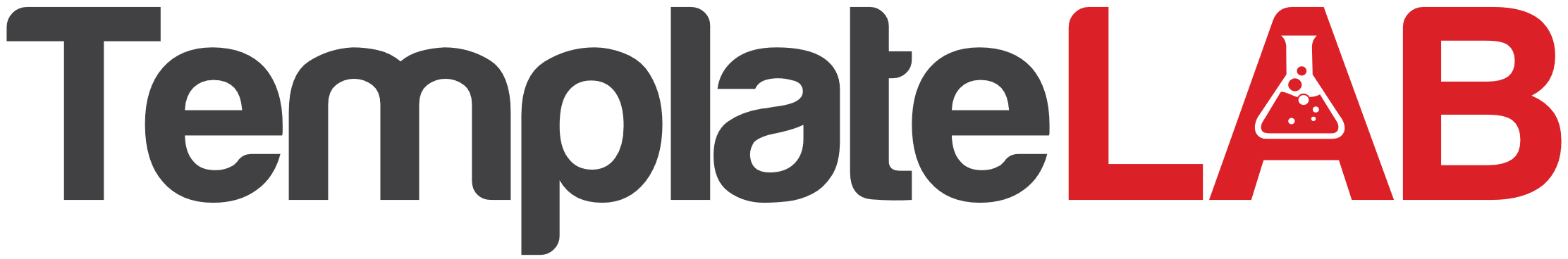 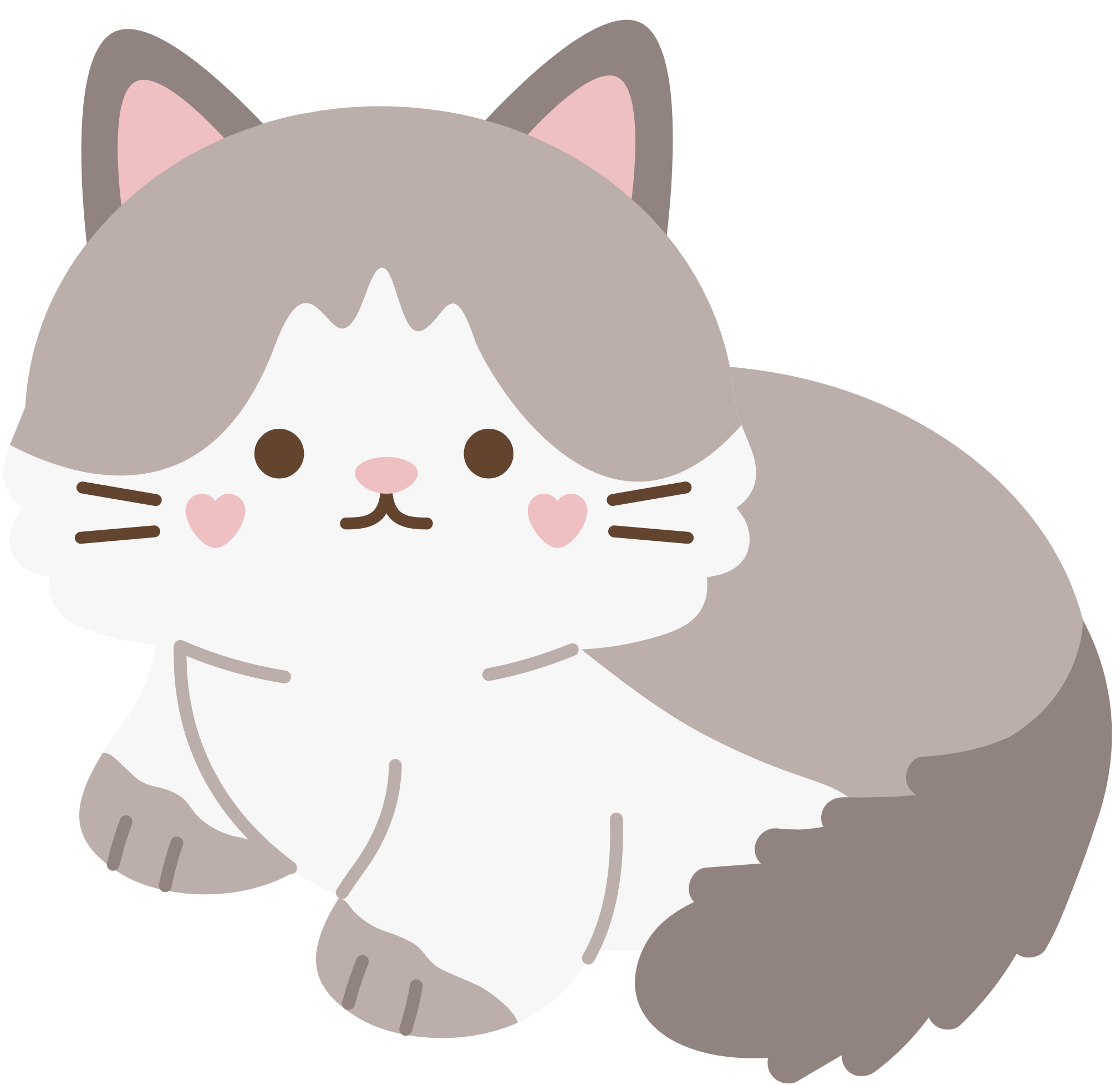 TASKSDUE DATEDONETASKSDUE DATEDONETASKSDUE DATEDONE